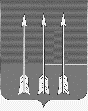 Администрациязакрытого административно-территориального образования Озерный Тверской областиП О С Т А Н О В Л Е Н И Е02.02.2024№ 12О мерах по обеспечению бесперебойного энергоснабжения помещений для голосования и избирательных комиссий при проведениивыборов Президента Российской Федерации в ЗАТО Озерный15, 16, 17 марта 2024 годаВ соответствии с Федеральным законом от 12.06.2002 г. № 67-ФЗ «Об основных гарантиях избирательных прав и права на участие в референдуме граждан Российской Федерации», Федеральным законом от 10.01.2003 г. № 19-ФЗ «О выборах Президента Российской Федерации», в целях эффективного взаимодействия с избирательными участками (избирательными комиссиями) по вопросам обеспечения бесперебойного энергоснабжения помещений избирательных участков в период подготовки к выборам Президента Российской Федерации 15, 16, 17 марта 2024 года (далее – выборы) администрация ЗАТО Озерный постановляет:1. Отделу мобилизационной подготовки, делам ГО и ЧС администрации ЗАТО Озерный (П.Е.Андреев)1.1. Организовать взаимодействие и информационный обмен с председателями избирательных комиссий, руководителями федеральных структур (СПСЧ № 50, отдел ФСБ в/ч 34087, МО МВД России по ЗАТО, на ОВиРО Тверской области), производственным участком ЗАТО Озерный АО «Оборонэнерго» по вопросу обеспечения бесперебойного энергоснабжения помещений для голосования и избирательных комиссий.1.2. В срок до 20.02.2024 г. провести мероприятия по проверке готовности к работе передвижных автономных источников электропитания.1.3. Провести мониторинг возможного кратковременного перерыва электроснабжения избирательных участков при проведении выборов и принять меры по обеспечению бесперебойного энергоснабжения помещений пунктов приема заявлений о включении избирателей в список избирателей по месту нахождения, помещений для голосования, помещений избирательных комиссий.1.4. Обеспечить резервное автономное энергоснабжение помещений для голосования избирательных участков, а также зданий, в которых размещены Территориальная избирательная комиссия ЗАТО Озерный, участковые избирательные комиссии №№ 578 – 582.2. ООО «УК Комсервис» (В.В. Мосиенко):2.1. Назначить отдельным приказом (распоряжением) специалистов для оперативного решения вопросов энергоснабжения Территориальной избирательной комиссии ЗАТО Озерный и избирательных участков в период с 13 по 17 марта 2024 года.2.2. Совместно с руководителем отдела мобилизационной подготовки, делам ГО и ЧС администрации ЗАТО Озерный П.Е. Андреевым 26 – 27 февраля 2024 года провести тренировки по подключению Территориальной избирательной комиссии ЗАТО Озерный и избирательных участков к источнику бесперебойного электропитания. Результаты тренировок оформить отдельной справкой и представить в администрацию ЗАТО Озерный, Территориальную избирательную комиссию ЗАТО Озерный.3. Руководителям МБУ «Дворец Культуры» (Н.И. Бобкова), МБУ «Дворец спорта детей и юношества» (В.В. Ерыгин), МБОУ СОШ № 2 (А.А. Шигина):3.1. Обеспечить возможность подключения автономного источника энергоснабжения к помещениям избирательных участков.3.2. Назначить ответственных лиц за энергоснабжение в дни проведения выборов 15, 16, 17 марта 2024 года.3.3. При возникновении перебоев в энергоснабжении незамедлительно докладывать дежурному МКУ «ЕДДС» ЗАТО Озерный.4.	Данное постановление направить в Территориальную избирательную комиссию ЗАТО Озерный.5.	Контроль за исполнением настоящего постановления оставляю за собой.6.	Опубликовать постановление в газете «Дни Озерного» и разместить на официальном сайте муниципального образования ЗАТО Озерный в информационно-телекоммуникационной сети Интернет (www.ozerny.ru).7.	Постановление вступает в силу с даты подписания. Глава ЗАТО Озерный 	                                 				Н.А. Яковлева